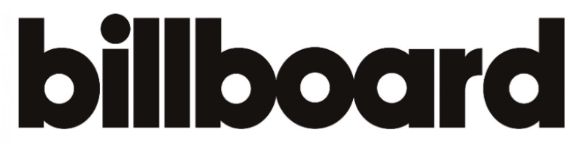 February 25, 2020Watch Here: https://www.billboard.com/video/chika-on-the-block-interview-billboard-february-2020-8551933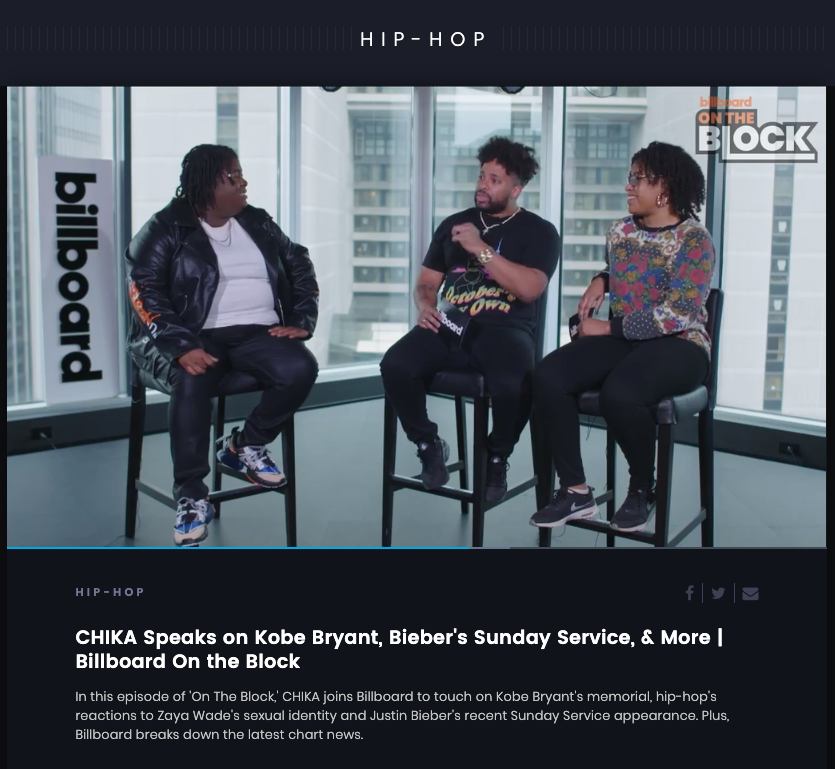 